УПРАВЛЕНИЕ ФИНАНСОВ ЛИПЕЦКОЙ ОБЛАСТИ                        П Р И К А З                                                                      г. Липецк      12.04.2018г.                                                                                   № 60       	На основании пункта 2 статьи 20 Бюджетного кодекса Российской ФедерацииПРИКАЗЫВАЮ:       1. Внести изменения в состав кодов классификации доходов областного бюджета, закрепленных за главным администратором доходов областного бюджета 004 «Управление образования и науки Липецкой области» согласно Перечню главных администраторов доходов областного бюджета – органов государственной власти области, государственных органов области, исполнительных органов государственной власти на 2018 год и на плановый период 2019 и 2020 годов, утвержденного Законом Липецкой области от 18 декабря 2017 года № 130-ОЗ «Об областном бюджете на 2018 год и на плановый период 2019 и 2020 годов», дополнив его следующими кодами бюджетной классификации Российской Федерации:«004 2 02 45159 02 0000 151 Межбюджетные трансферты, передаваемые бюджетам субъектов Российской Федерации на создание в субъектах Российской Федерации дополнительных мест для детей в возрасте от 2 месяцев до 3 лет в образовательных организациях, осуществляющих образовательную деятельность по образовательным программам дошкольного образования».2. Отделу бюджетного планирования и межбюджетных отношений (Мезенина Е.А.) обеспечить публикацию настоящего приказа в газете «Липецкая газета» и (или) на Официальном интернет - портале правовой информации (www.pravo.gov.ru), в сети Интернет на официальном сайте администрации Липецкой области и интернет - портале бюджетной системы Липецкой области.Заместитель главы администрации области-начальник управления финансов					В.М. ЩеглеватыхВносит:Начальник отдела финансирования отраслей социальной сферыДата:______________________					Е.В. ОрловаСогласовано:Первый заместитель начальникауправления финансов Дата:_____________________					Л.В.  БурловаНачальник отдела бюджетного планирования и межбюджетныхотношенийДата:______________________				         Е.А.  МезенинаСотрудник правового управленияадминистрации областиДата:______________________				        Т.В. Зубакова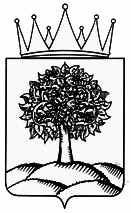 Об изменении кодов бюджетнойклассификации, закрепленных за главными администраторами доходов областного бюджета – органами государственной власти области, государственными органами области, исполнительными органами государственной власти на 2018 год и на плановый период 2019 и 2020 годов